Nazwa postępowania: „Zakup i dostawa mebli biurowych wraz z rozmieszczeniem na potrzeby ZCK dla LOF”L.p.NazwaOpisPoglądowa fotografia (wiodący opis)Łączna ilość 
w sztukach1.Fotel biurowy obrotowy 
z zagłówkiemErgonomiczny obrotowy fotel biurowy 
z zagłówkiem, stabilna nylonowa podstawa, miękkie kółka przystosowane do powierzchni twardych, możliwość obrotu wokół osi pionowej o 360 °, wymiary (+/- 2%): szerokość siedziska: 480 mm, głębokość siedziska: 455 mm, wysokość całkowita: 1105 – 1305 mm, wysokość siedziska: 420 – 540 mm, szerokość oparcia 450 – 500 mm, wysokość podłokietników: 200 – 270 mm,  regulowane oparcie tapicerowane przewiewną siatką z przodu i z tyłu, regulowane podłokietniki, zagłówek HD 
z przewiewnej siatki z regulacją wysokości i kąta położenia, profil lędźwiowy 
– regulacja wysokości, tapicerowane siedzisko - pianka o dużej gęstości T30, 
z atestem odporności na ścieranie i pilling, synchroniczny ruch siedziska i oparcia naśladujący ruchy użytkownika w fotelu, możliwość blokady wybranego kąta wychylenia w 4 pozycjach, regulacja głębokości siedziska, regulacja wysokości siedziska za pomocą podnośnika pneumatycznego, funkcja Anti-Shock zapobiegająca uderzeniu oparciem 
w plecy, całość krzesła w kolorze czarnym, produkt powinien posiadać atest badań wytrzymałościowych, fotel powinien spełniać wymogi normy PN-EN 1335-2:2009 (Meble biurowe. Krzesło biurowe do pracy. Część 2: wymagania bezpieczeństwa).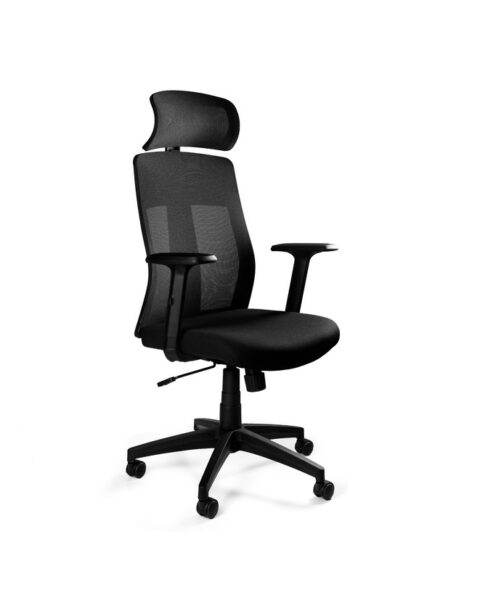 182.Krzesło konferencyjneKrzesło konferencyjne, kolor całego krzesła czarny, materiał podstawy: stal lakierowana, powierzchnia siedziska tkanina, wymiary (+/- 2%)szerokość: 460 mm, wysokość: 850 mm, zewnętrzna głębokość: 450 mm, siedzisko tapicerowane, pokrycie 
z wysokiej jakości materiału Oban: 100% polipropylen, 230 g/m2 lub równoważnej pod względem wytrzymałości na przetarcie, atest odporności przeciwpożarowej EN1021-1 (test papierosowy), certyfikat na ścieranie Martindale na 30 000 cykli lub równoważny, oparcie z siatki zapewniającej przepływ powietrza 
i wentylację.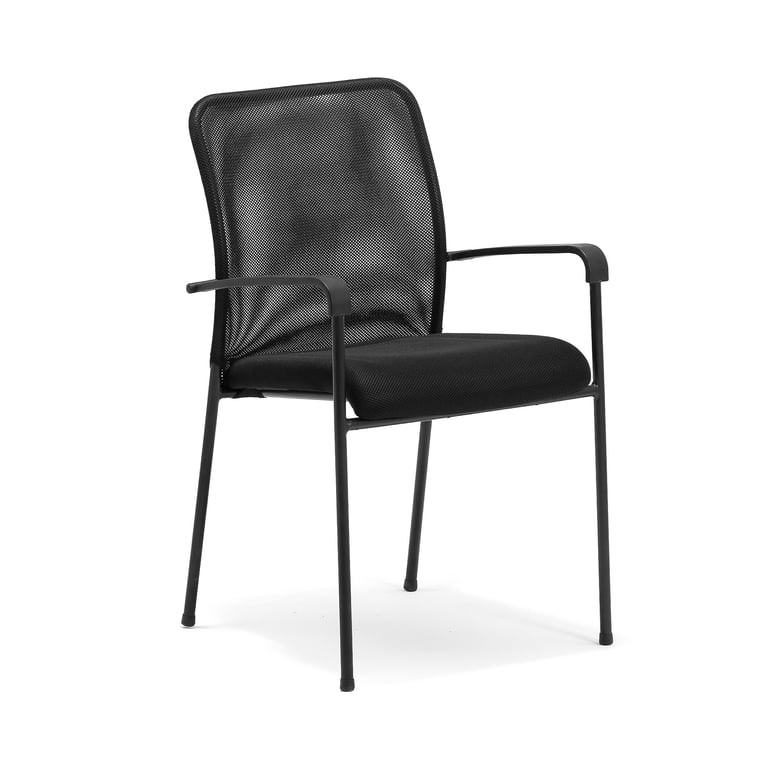 53.Biurko Biurko prostokątne o wymiarach (+/- 2%): szerokość: 1200 mm, głębokość blatu: 
600 mm, wysokość blatu: 750 mm, materiał: płyta wiórowa dwustronnie melaminowana o grubości 18 mm o klasie higieniczności E1, obrzeża oklejone okleiną 2 mm, boczna półka na komputer z lewej strony, z prawej 3 szuflady zamykane na klucz z zamkiem centralnym, z dwoma kluczami, kolor korpusu i frontów dąb artisan kolor uchwytów czarny, wysuwana półka na klawiaturę na prowadnicach, przelotka na przewody w kolorze czarnym.
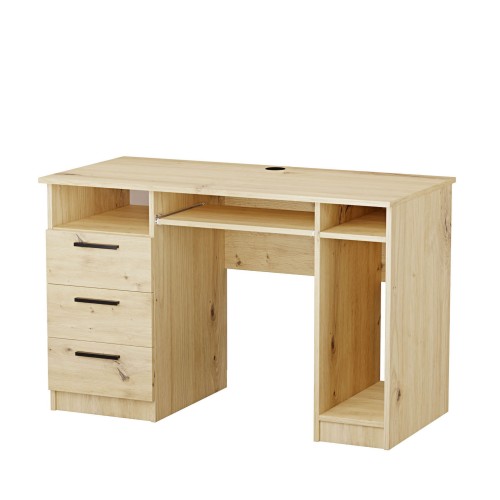 84.Szafa ubraniowaSzafa wykonana z płyty wiórowej dwustronnie melaminowanej o klasie higieniczności E1, o grubości 18 mm, drzwi skrzydłowe, wymiary: 
(+/- 2%)wysokość: 1830 mm, szerokość: 800 mm,  głębokość: 600 mm, liczba półek 1, drążek na wieszaki, kolor korpusu 
i frontów dąb artisan, uchwyty do otwierania metalowe, kolor czarny, nóżki czarne (możliwość regulacji poziomu).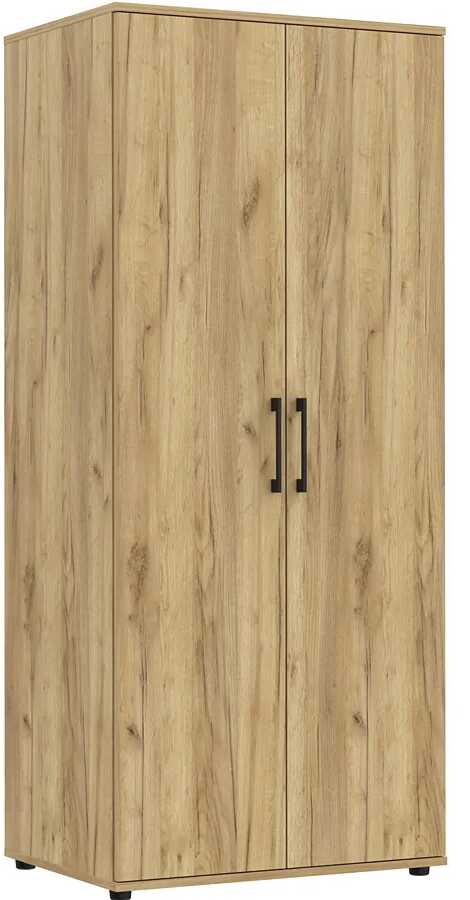 35.Szafka biurowa niskaSzafka wyposażona w 1 półkę (podział na równej wysokości), zamykana na klucz, 
w zestawie 2 klucze, drzwi skrzydłowe, wieniec (blat górny) o grubości 18 mm, oklejony obrzeżem 2 mm, płyta wiórowa dwustronnie melaminowana o klasie higieniczności E1, wymiary: (+/-2%) głębokość: 380 mm, wysokość 770 mm, kolor korpusu jesion naturalny, kolor frontów szary matowy typu Kronospan 0197 SU lub równoważny pod względem odcienia, nasycenia barwy, 
i spójności ze wskazanym typem,  uchwyty metalowe, kolor czarny, nóżki kolor czarny (możliwość regulacji poziomu). 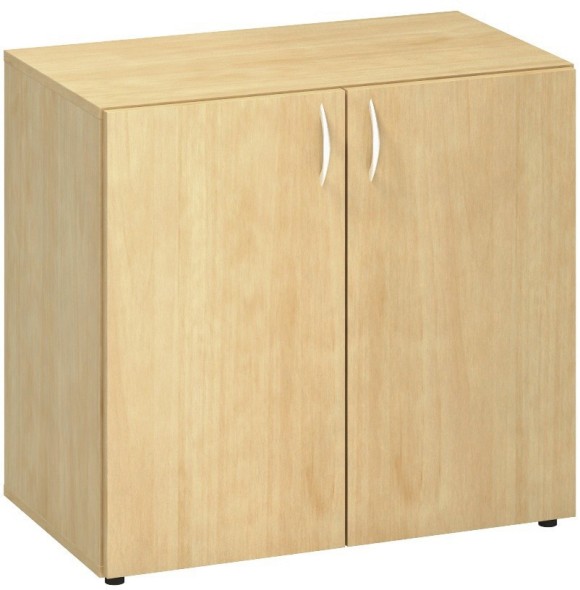 86.Szafka biurowa niskaSzafka wyposażona w 1 półkę (podział na równej wysokości), zamykana na klucz, w zestawie 2 klucze, drzwi skrzydłowe, wieniec (blat górny) o grubości 18 mm, oklejony obrzeżem 2 mm, płyta wiórowa dwustronnie melaminowana o klasie higieniczności E1, wymiary (+/- 2%) głębokość: 380 mm, wysokość 770 mm, kolor korpusu dąb artisan, uchwyty metalowe, kolor czarny, nóżki kolor czarny (możliwość regulacji poziomu).47.Szafa metalowa aktowaSzafa biurowa typu SBM 203, wyposażona w cztery metalowe półki 
o maksymalnym obciążeniu równym 
60 kg, korpus szafy wykonany z metalowej blachy o grubości 0,7 mm, estetycznie umieszczone zawiasy od drzwi wewnątrz szafy co sprawia, że nie widach ich 
z zewnątrz, zainstalowane ślizgacze ułatwiające przemieszczanie szafy, dwupunkowy zamek ryglujący, kolor  ciemny szary RAL 7024, wymiary (+/- 2%): wysokość: 1990 mm, głębokość:  435 mm, szerokość: 1000 mm.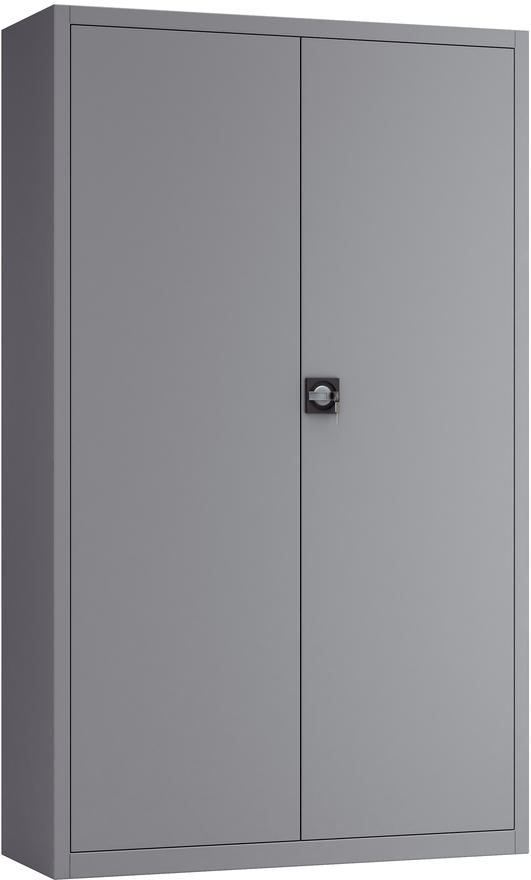 48.Kontener mobilny Kontener mobilny wyposażony 
w 3 szuflady z zamkiem centralnym, 
2 klucze w zestawie, mobilne kółka kolor czarny, wieniec (blat górny) wykonany 
z płyty 18 mm i oklejony obrzeżem 2 mm,  płyta wiórowa dwustronnie melaminowana
o klasie higieniczności E-1, wymiary (+/- 2%): głębokość: 420 mm, szerokość: 420 mm, wysokość: 570 mm, kolor korpusu 
i frontów dąb artisan, uchwyty metalowe, kolor czarny, nóżki czarne (możliwość regulacji poziomu).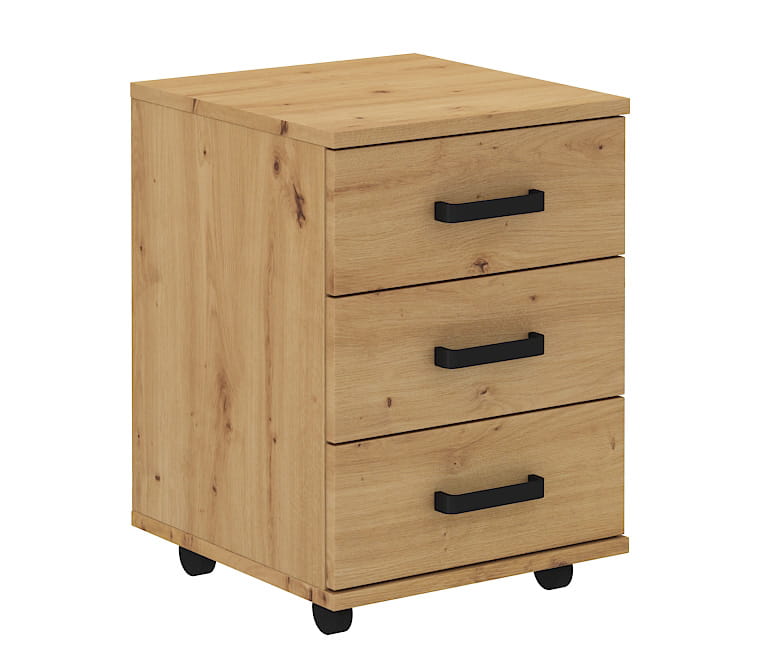 2